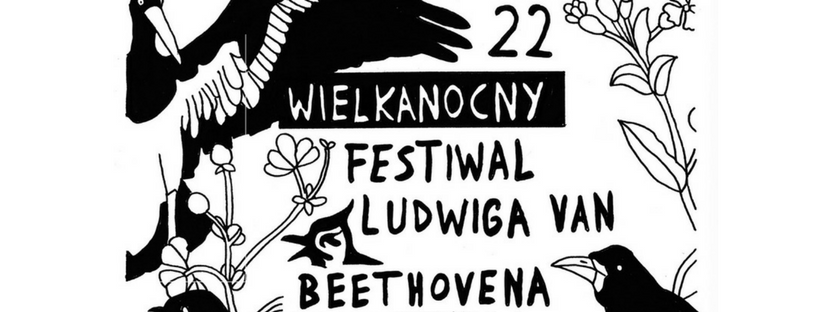 ZGŁOSZENIE AKREDYTACYJNE:Zgłoszenie akredytacyjne należy kierować do 5 marca 2018 roku na adres e-mail: jakub@beethoven.org.pl lub złożyć w siedzibie Stowarzyszenia (Warszawa, ul. Chmielna 15/10).Lista dziennikarzy akredytowanych przy 22. Wielkanocnym Festiwalu Ludwiga van Beethovena dostępna będzie w biurze prasowym wydarzenia /Warszawa, Hotel Regennt/ od dnia 15 marca 2018 roku od godz. 12.00 oraz na stronie www.beethoven.org.pl opublikowanej nie później niż 9 marca 2018 roku . Zgłoszenie wniosku akredytacyjnego nie jest równoznaczna z uzyskaniem akredytacji prasowej.Złożenie wniosku o akredytacje jest jednoznaczne z zapoznaniem i zaakceptowaniem Regulaminu przyznawania akredytacji dziennikarskich na  22. Wielkanocny Festiwal Ludwiga van Beethovena.Imię:Nazwisko:Redakcja:Redakcja:Adres Redakcji:Adres Redakcji:Adres e-mail:Numer telefonu:Numer telefonu:Poświadczenie współpracy z Redakcją:Proszę o akredytację p. ……………………………………………………………………………………. przy 
„22. Wielkanocnym Festiwalu Ludwiga van Beethovena”./PIECZĘĆ REDAKCJI/Poświadczenie współpracy z Redakcją:Proszę o akredytację p. ……………………………………………………………………………………. przy 
„22. Wielkanocnym Festiwalu Ludwiga van Beethovena”./PIECZĘĆ REDAKCJI/Poświadczenie współpracy z Redakcją:Proszę o akredytację p. ……………………………………………………………………………………. przy 
„22. Wielkanocnym Festiwalu Ludwiga van Beethovena”./PIECZĘĆ REDAKCJI/Data i miejsce:Podpis:Podpis: